Divulgaciones de sostenibilidad digital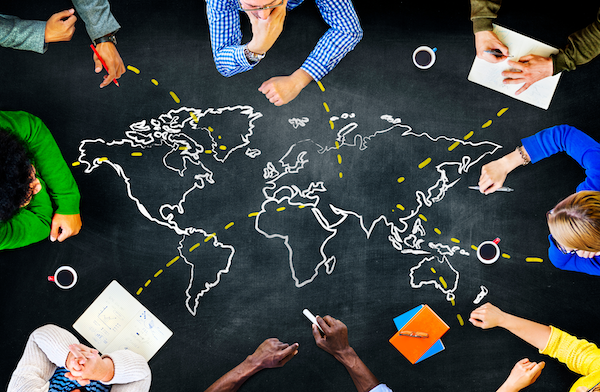 Publicado el 2 de diciembre de 2022 por EditorLos reguladores de valores y los responsables políticos de todo el mundo están impulsando nuevos ESG obligatorios (o divulgaciones de sostenibilidad) para empresas en mercados grandes y pequeños. La mayoría tiene la firme intención de que estos nuevos tipos más amplios de informes corporativos sean digitales. Generalmente esto significa formateado en Inline XBRL y disponible para consumo, comparación y análisis por parte de usuarios de todo tipo. Todo esto representa una gran expansión para los informes basados en XBRL, pero también plantea una serie de preguntas.Para ayudar a llegar a algunas conclusiones iniciales sobre algunos de esos problemas, XBRL International ha estado trabajando con los principales emisores de estándares y reguladores de sostenibilidad en esta área durante los últimos 12 meses, amablemente financiado por Tipping Point Fund on Impact Investment, Impact Management Project. (ahora Plataforma), Workiva y PwC.El trabajo inicial que se ha llevado a cabo dentro de este "Divulgaciones de sostenibilidad digital - Grupo de interés especial" o "SIG" ahora se ha publicado. El SIG se ha estado sumergiendo en aquellos aspectos de la divulgación de la sostenibilidad que son algo diferentes a los informes quizás más familiares y ha trabajado para acordar algunas mejores prácticas propuestas o enfoques acordados para algunos de estos desafíos.Tendremos más información sobre este trabajo (y nuestra Junta de Mejores Prácticas y la Junta de Normas XBRL se involucrarán en aspectos específicos) en el futuro, pero para introducir el tema, nuestro CEO John Turner ha estado hablando con el facilitador del grupo, Stuart Rowan, en un Podcast, ya disponible en nuestra web.Escuche (y vea algunos de los problemas examinados) aquí. Obtenga más información sobre algunos de los desafíos que se han analizado en el micrositio aquí.PODCAST ESG SOSTENIBILIDAD XBRL INTERNACIONAL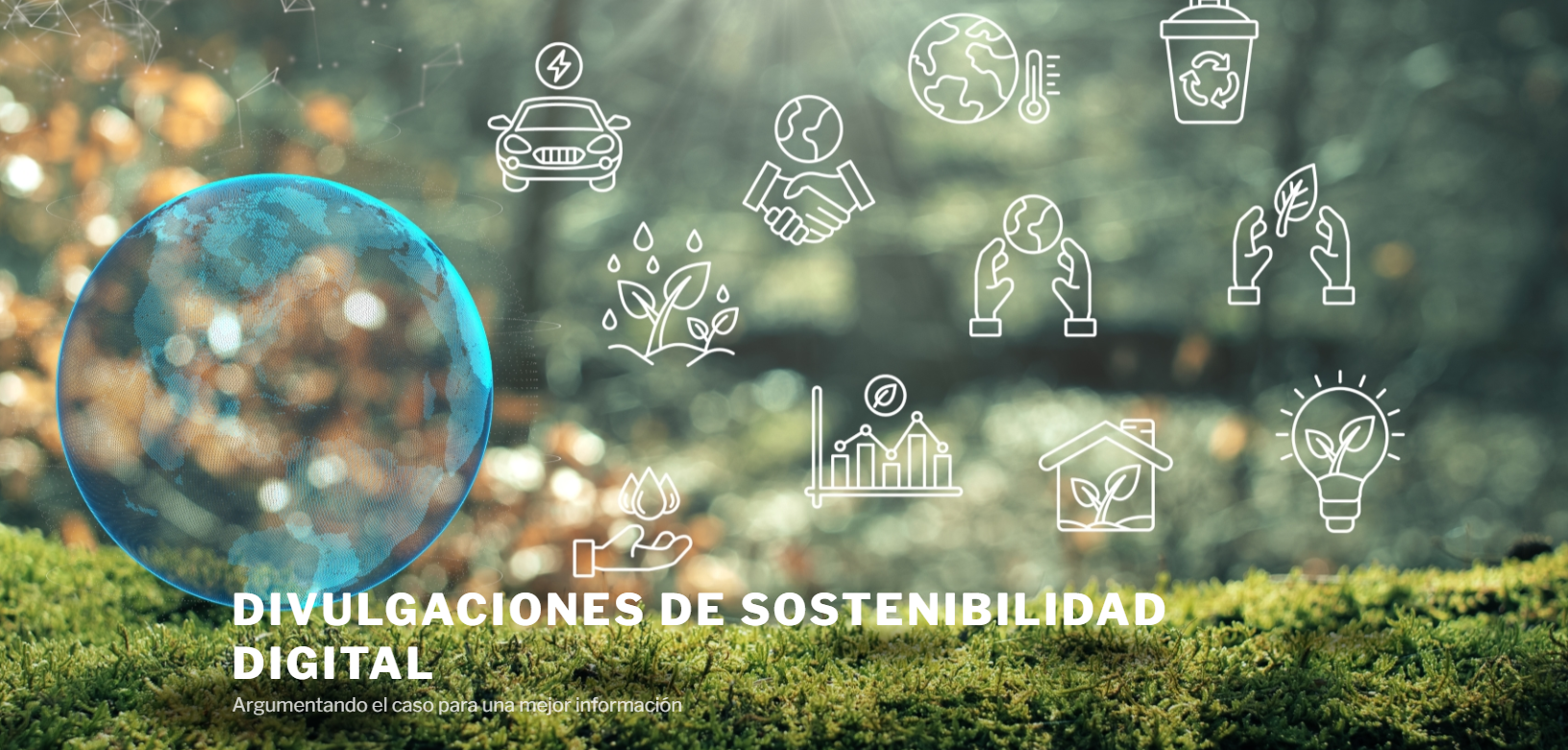 INTRODUCCIÓNEl mundo se está moviendo rápidamente hacia los informes de sostenibilidad obligatorios. Esto marca un cambio significativo para las empresas y proporcionará un nuevo conjunto de información para inversores de todo tipo, así como para reguladores, legisladores y partes interesadas de la comunidad en general. Se continúa realizando un esfuerzo muy significativo en la alineación y comparabilidad de los estándares de sostenibilidad y las reglas de divulgación que se promulgarán en todo el mundo.En muchos mercados, estas divulgaciones serán digitales, lo que significa que se prepararán en el formato Inline XBRL. Así como es importante que las reglas y estándares que sustentan este esfuerzo sean comparables, es vital que los enfoques técnicos para estas próximas divulgaciones digitales sean lo más consistentes posible. A modo de analogía, si los estándares de sustentabilidad están configurando los ferrocarriles, decidiendo qué estaciones visitarán y a qué velocidad viajarán, los aspectos de diseño digital de este proceso están trabajando juntos para garantizar que todos usen el mismo ancho de vía y que Los boletos están en línea y se aceptan en todas partes.Desde diciembre de 2021, XBRL International ha organizado reuniones periódicas entre el personal técnico de los principales emisores de estándares y algunos de los reguladores que trabajan en los aspectos digitales de las divulgaciones de sostenibilidad. Denominado "Grupo de interés especial de divulgación de sostenibilidad digital" (o "SIG" para abreviar), el grupo ha estado identificando desafíos o preguntas potenciales específicos asociados con la digitalización y acordando las mejores prácticas propuestas iniciales, aún tentativas, para ayudar a garantizar la coherencia en este campo en todo el mundo. mundo.El SIG publica este micrositio de forma continua para compartir sus hallazgos y ayudar a fomentar la discusión y el debate a medida que estos temas se aclaran y acuerdan.Hemos esbozado una serie de desafíos inherentes a las divulgaciones de sostenibilidad junto con soluciones viables para esos desafíos. El sitio atiende en este punto a tres audiencias diferentes:Ejecutivo: la audiencia predeterminada, destinada a ser el punto de partida para cada desafíoEstablecedor de estándares: información más relevante para quienes participan en el establecimiento de estándaresTécnico: información más relevante para aquellos que implementan estándares técnicos relacionados con el desafíoA raíz de los desafíos, hay una colección de mejores prácticas propuestas que ayudarán a las partes a enfrentar esos desafíos.Comience explorando los desafíos del menú de arriba.Las propuestas SIG no forman parte de las actividades de mejores prácticas o elaboración de normas de XBRL International, aunque esperamos que estos resultados se integren en ese trabajo.El Grupo de Interés Especial ha sido integrado por XBRL International con fondos dedicados proporcionados amablemente por Impact Management Project, incluso para la publicación inicial de este micrositio.DESAFÍOSNavega a un desafío específico:Reporte de datos de sustentabilidad usando XBRL en líneaMúltiples empresas reportan los mismos conceptosGranularidad y etiquetado de datos narrativosxBRL-JSON para análisis de informesProporcionar información de sostenibilidad más ricaVinculación entre dos informesUso de datos de otros estándaresProporcionar metadatos adicionalesMarcar datos como auditados o no auditadosListas de códigos para compartir entre taxonomíasVinculación dentro de un informeTrabajar con múltiples estándares de sostenibilidadConversión de unidades/derivación de datosRegistro de comparabilidad entre taxonomías (concordancia)Bloques de construcción compartidos, pero personalizadosMEJORES PRÁCTICAS PROPUESTASPara autores de taxonomías y recopiladores/reguladores de datos:Informe de datos de sostenibilidadConsideraciones para la vinculación entre documentos (recolector/regulador)Mapeo entre taxonomíasPara preparadores/consumidores:Consideraciones para la vinculación entre documentos (preparador)Mapeo entre taxonomías (consumidor)MAPA DEL SITIOIntroducciónDesafíosReporte de datos de sustentabilidad usando XBRL en líneaMúltiples empresas reportan los mismos conceptosEjecutivoEstablecedor de estándaresTécnicoGranularidad y etiquetado de datos narrativosEjecutivoEstablecedor de estándaresTécnicoxBRL-JSON para análisis de informesEjecutivoEstablecedor de estándaresTécnicoProporcionar información de sostenibilidad más ricaListas de códigos para compartir entre taxonomíasEjecutivoEstablecedor de estándaresTécnicoVinculación entre dos informesEjecutivoEstablecedor de estándaresTécnicoVinculación dentro de un informeEjecutivoEstablecedor de estándaresTécnicoMarcar datos como auditados o no auditadosEjecutivoEstablecedor de estándaresTécnicoProporcionar metadatos adicionalesEjecutivoEstablecedor de estándaresTécnicoUso de datos de otros estándaresEjecutivoEstablecedor de estándaresTécnicoTrabajar con múltiples estándares de sostenibilidadConversión de unidades/derivación de datosEjecutivoEstablecedor de estándaresTécnicoRegistro de comparabilidad entre taxonomías (concordancia)EjecutivoEstablecedor de estándaresTécnicoBloques de construcción compartidos, pero personalizadosEjecutivoEstablecedor de estándaresTécnicoMejores prácticas propuestasConsideraciones para la vinculación entre documentos (recolector/regulador)Consideraciones para la vinculación entre documentos (preparador)Mapeo entre taxonomías (consumidor)Mapeo entre taxonomías (autor de taxonomía o emisor de estándares)Informe de datos de sostenibilidadMapa del sitio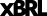 XBRL International es una organización global sin fines de lucro que opera en el interés público. Nuestro propósito es mejorar la rendición de cuentas y la transparencia del desempeño comercial a nivel mundial, proporcionando el estándar de intercambio de datos abiertos para la presentación de informes comerciales.© 2001-2022 XBRL International Inc. Todos los derechos reservados.